‘Money Sorted in D2N2’ Referral form‘Money Sorted in D2N2’ is a project for people in Derby, Derbyshire, Nottingham, Nottinghamshire, of working age, who are not working. We help people improve their skills, knowledge and confidence with money and their financial well-being.1. Is the person unemployed    or economically inactive        neither 2. 3.  4. 5. Reason for referring the person to the project and how it fits with our project purpose? 6.  Please confirm you have explained the project to the person or given them a leaflet      7.  Is the person receiving support from elsewhere?  yes    no       If yes please give details?   …………………………………………………………………………………………………..8.   Are there any safeguarding issues the worker should be aware of? yes   no          If yes, please detail below in full all risk assessment info.        NB Our staff may meet people one to one in the community or sometimes at home, so all details required.9. As part of our project, we have resources to support participants towards future employment opportunities. Is this something the person is interested in? 10. Signature consent of person being referred: 11. Date of referral:12. Referrer’s Details:    13. Please complete form in full before sending to Personal NavigatorHead Office Neighbourhood Centre, Robin Hood Chase, St Ann’s, Nottingham. NG3 4EZTelephone: 0115 908 1534     E-mail: info@moneysortedind2n2.org  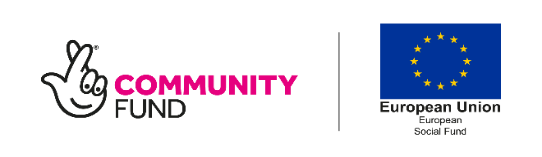 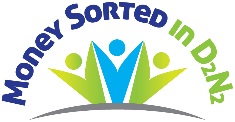 